Cíl:Měřením napětí a proudu na rezistoru ověřit Ohmův zákon ve tvaru R = U/I.Teorie:Co popisuje ohmův zákon? Jak se bude chovat odpor rezistoru, pokud budeme zvyšovat napětí?.............................................................................................................................................................................................................................................................................................................................................................................................................................................................................................................................................................................................................................................................................................................................................................................................................................................................Přístroje a pomůcky:propojovací vodičeRezistor – cca 100, typ:.............................................Ampérmetr - ........................Voltmetr - ...........................Regulovatelný zdroj - ..........................Schéma zapojení pro měření: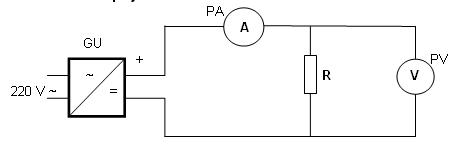 Pracovní postup:Ovládací prvky zdroje nastavte na minimumObvod zapojte podle schématu: jako ampérmetr použijte multimetr přepojený do polohy měření ss proudu „mA“:  vstupní  svorka  (+ zdroje)  „mA“,   výstupní svorka „COM“.  Jako voltmetr použijte multimetr přepojený na měření ss napětí „-V“,  vstupní svorka  (+)  „V“,  výstupní svorka  (- zdroje) „COM“.Zapněte zdroj. Postupně zvyšujte napětí zdroje a sledujte proud. Vždy po dvou voltech zapisujte hodnoty napětí a proudu do tabulky. Měřte do 20 V.Po ukončení měření vypněte zdroj a měřidla přepínačem funkcí do polohy  „OFF“.Ke každé naměřené dvojici hodnot vypočtěte podle Ohmova zákona odpor  a výkon vyzářený rezistorem Závislost proudu na napětí vyneste do grafu.Vyhodnoťte měření!Tabulky :Tabulka č. 1 – Naměřené a vypočtené hodnoty:Grafy:Závislost proudu na napětí:         I [mA]                   0                0         2       4         6         8       10       12      14      16      18       20           U  [V]Závěr............................................................................................................................................................................................................................................................................................................................................................................................................................................................................................................................................................................................................................................................................................................................................................................Protokol z laboratorního cvičení č. Protokol z laboratorního cvičení č. Hodnocení: Měřeno dne:Jméno:	Jméno:	 V místnosti č.Třída:Předmět:  Odevzdáno:Spolupracoval:Spolupracoval:Ověření Ohmova zákonaOvěření Ohmova zákonaOvěření Ohmova zákonaOvěření Ohmova zákonač. měř.U [V]I [A]R []P [W]č. měř.U [V]I [A]R []P [W]16273849510